Муниципальное бюджетное дошкольное образовательное учреждение городского округа Перевозский Нижегородской области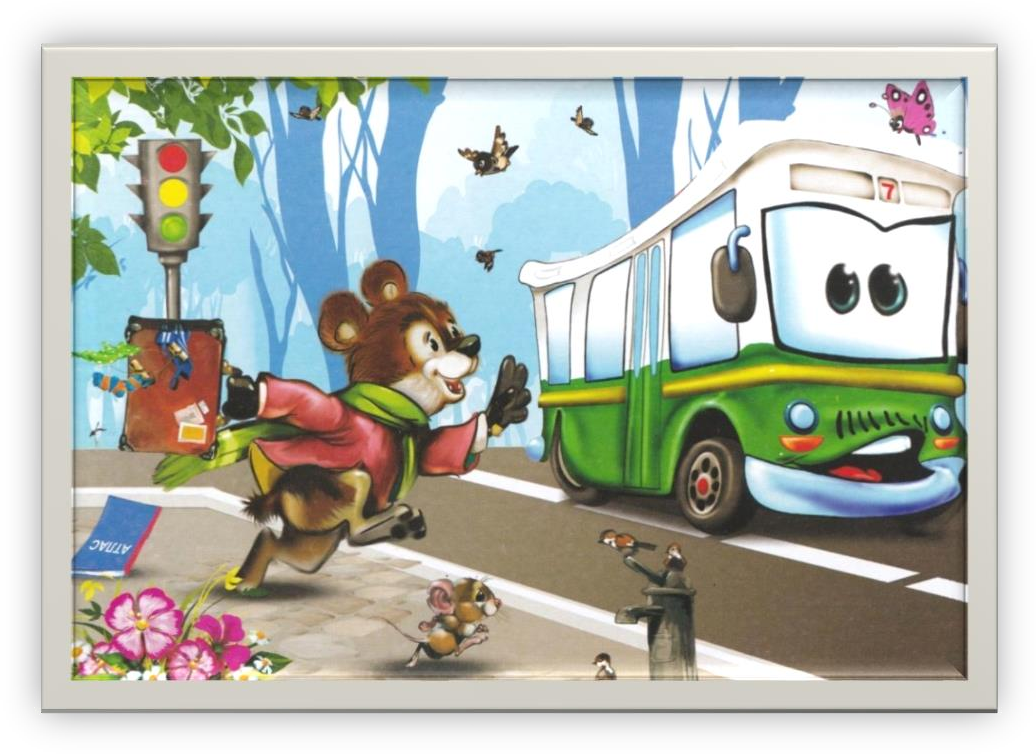 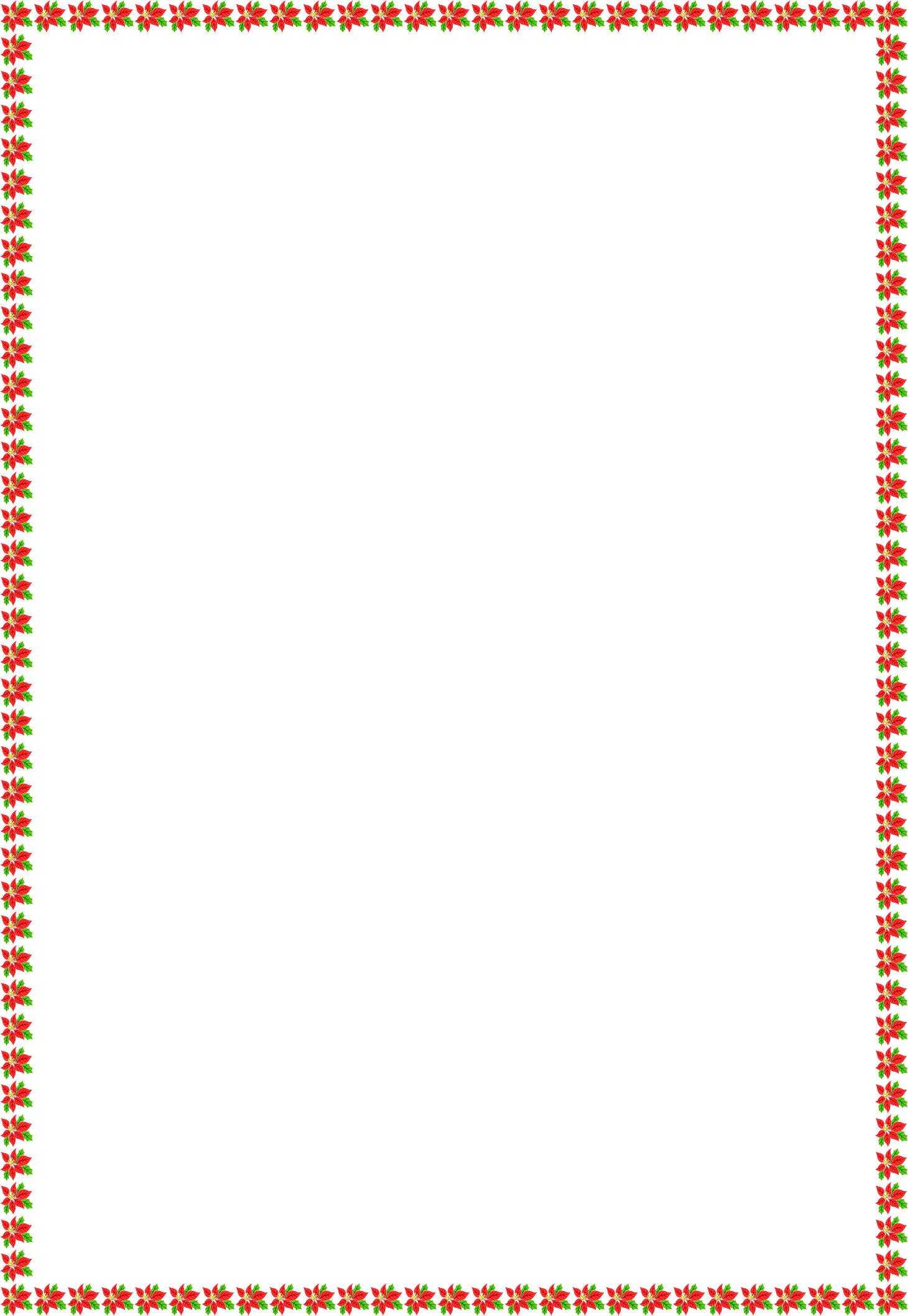 "Детский сад "Колокольчик"Интегрированное занятие по безопасности дорожного движенияво 2 младшей группе«Знакомство Медвежонка с правилами дорожного движения»Воспитатель: Богданова Юлия Валерьевна2021гИнтеграция образовательных областей: художественно-эстетическое развитие, социально- коммуникативное развитие, физическое развитие, познавательное развитие, речевое развитие.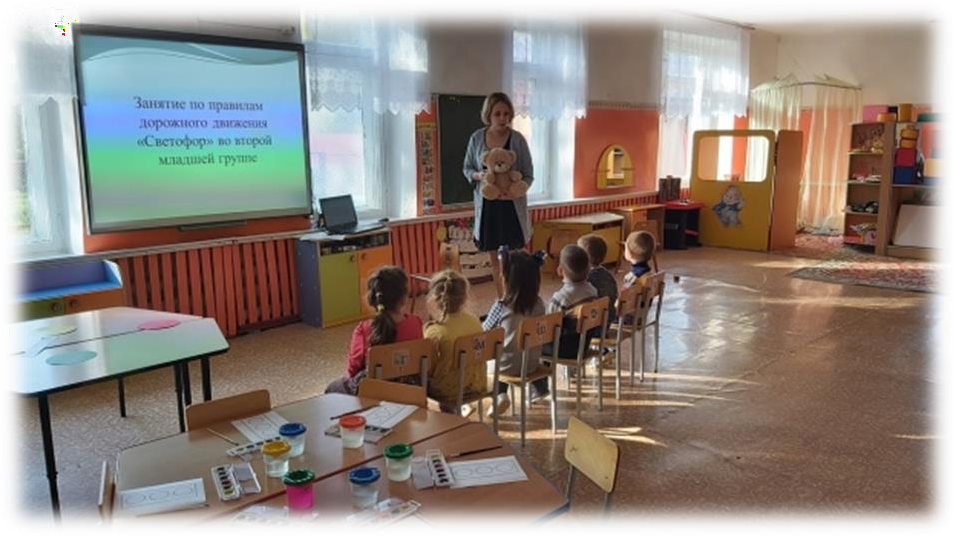 Образовательная область: Познавательное развитие Цель: Познакомить детей с правилами перехода улицы. Задачи:Образовательные: формировать у детей представление о правилах поведения на проезжей части. Закреплять знания 3 цветов.Развивающие: развивать внимание, память, речь. Развивать ориентировку в пространстве.Речевые: развивать у детей разговорную речь, обогатить словарный запас словами«Светофор», «Дорога», «Пешеходный переход», «Тратуар».Воспитательные: воспитывать грамотного пешехода.Материал: Мультимедийная доска, презентация проезжей части, игрушка Мишка, красные, желтые и зеленые кружочки, краски, раскраска светофор.Ход занятия:Дети сидят на стульчиках. Раздаётся стук в дверь.Воспитатель открывает дверь и заносит в группу игрушку— Медведя.Медведь: Здравствуйте, ребята! Я никогда не был в городе. Я пришел к вам из леса и никак не мог перейти дорогу, чтобы попасть в детский сад. Чуть подмашину не попал, пока к вам шел. На дороге столько машин! Все едут туда- сюда, туда-сюда, а я не знаю, как же мне пройти. А вы знаете, ребята?Воспитатель: Ребята, давайте подскажем Мишке, как правильно переходить улицу. Послушайте загадку и скажите мне отгадку.Никогда я не сплю, На дорогу смотрю.Подскажу, когда стоять, Когда движенье начинать.Дети отвечают: Светофор.На слайде светофор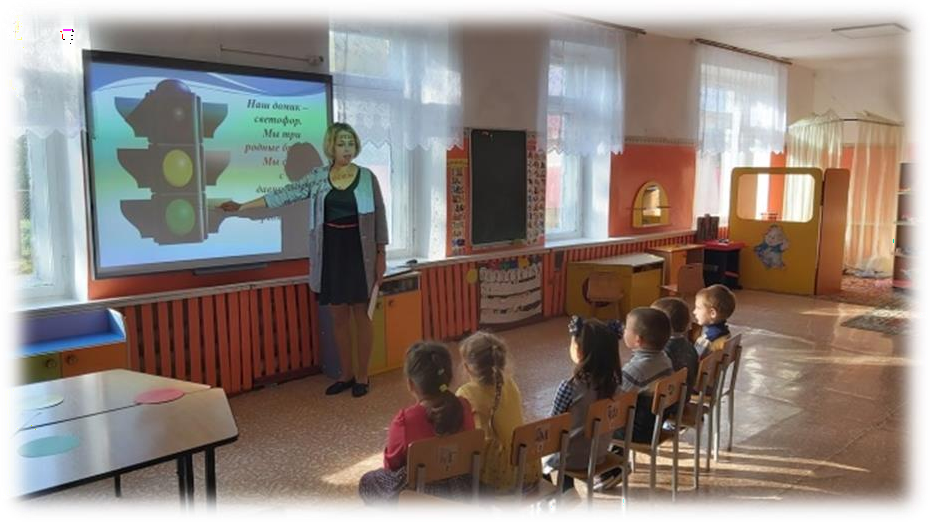 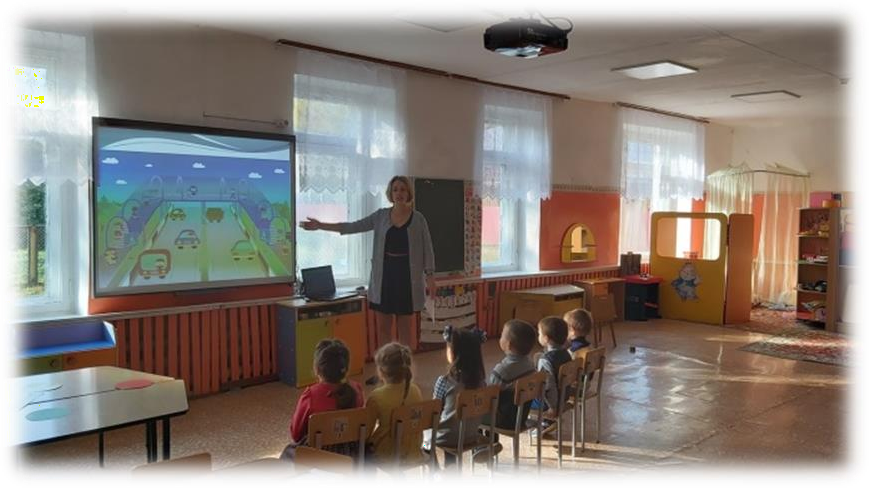 Помогает с давних пор Пешеходам светофор.Красный цвет - опасный цвет - Это значит - хода нет!Желтый - не спешите и сигнала ждите! Цвет зеленый говорит:Вот теперь вам путь открыт!Воспитатель: А теперь вторая загадка для вас приготовлена: Эту ленту не возьмешь,И в косичку не вплетешь. На земле она лежит,Транспорт вдоль по ней бежит.Дети отвечают: Дорога.Слайд дорогаВоспитатель: Скажите, мы можем ходить по дороге?Ответы. НетВоспитатель: А почему нам нельзя ходить по проезжей части? Продолжаем разговор, слушайте внимательно. Очередная загадка. Человек по мне шагает.Меня зеброй называет.Дети отвечают: Пешеходный переход.Слайд пешеходный переход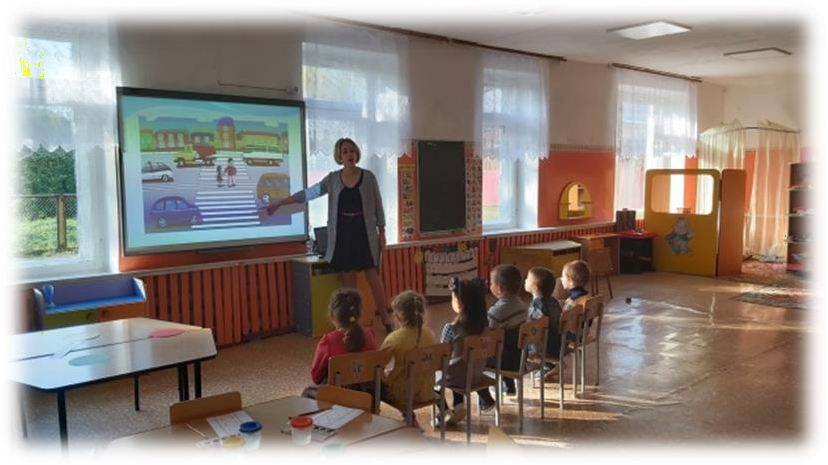 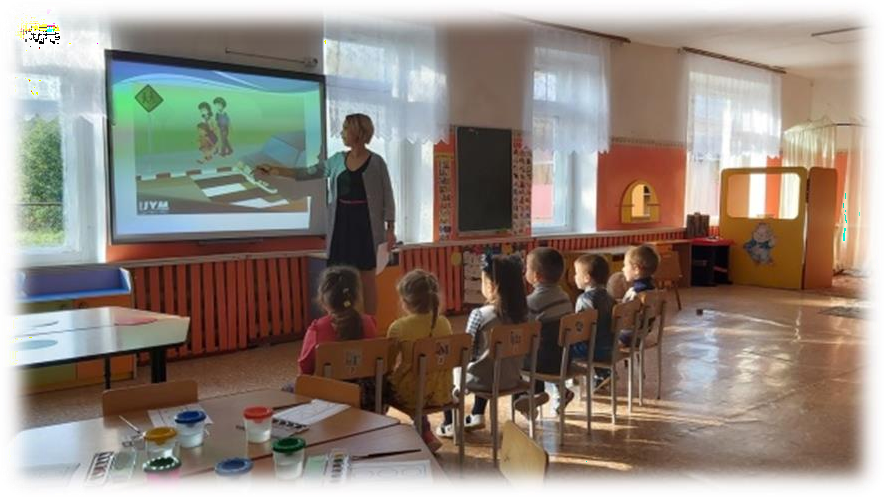 Воспитатель: А как выглядит пешеходный переход?Воспитатель: Правильно ребята. По пешеходному переходу мы можем перейти дорогу.?Ответы.Воспитатель: Ребята, скажите пожалуйста, как называется место, где ходят пешеходы?Дети: тротуар . (хором и индивидуальный ответ)Слайд тратуараВоспитатель: Предлагаю, вам небольшую передышку в виде физминутки.Физкультминутка «Светофор».В светофор мы поиграем, (Дети хлопают в ладоши).Раз, два, три, четыре, пять.Предлагаю всем Вам встать. (Дети встают, ходьба на месте маршируя).Красный свет нам «Стой!» кричит, (Дети стоят на месте).Ждать зеленого велит.Вот и желтый загорелся, (Рывки руками под грудью).Приготовиться пора Руки, ноги, разогреемНачинаем детвора!!! (Приседания).Вот зеленый загорелся, (Руки поднять вверх).Можно нам идти вперед, (Ходьба на месте маршируя).Будь смелее пешеход.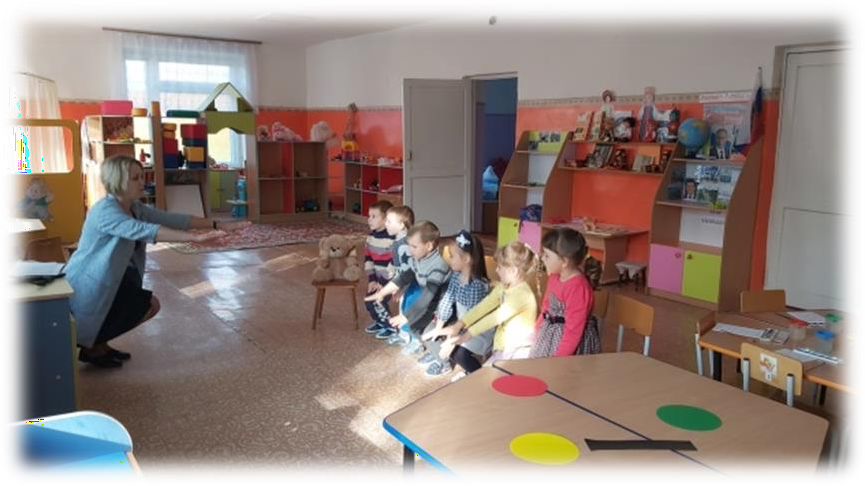 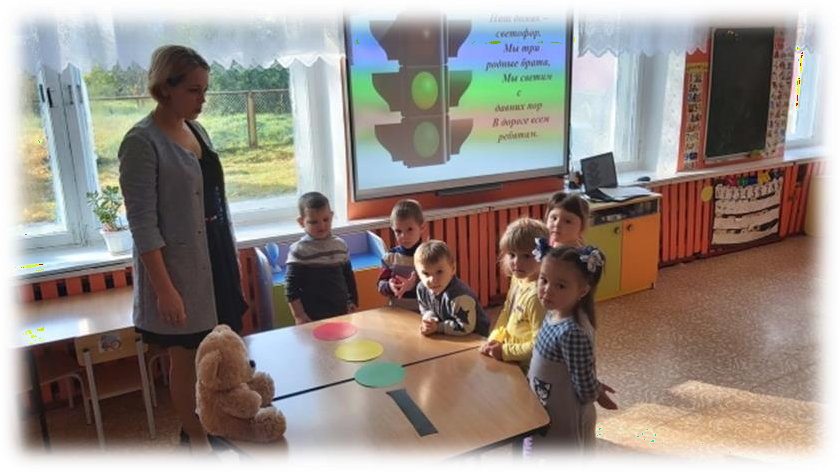 Воспитатель: Понял Мишка, как и где нужно переходить дорогу?Мишка: Да, ребятки, молодцы всё мне показали и рассказали.Воспитатель: Хорошо, правила вы знаете, предлагаю вам немного поиграть и знак собрать. А собрать нам нужно светофор. Вспоминаем, какие цвета есть на знаке светофора?Ответы:Воспитатель: А какой они формы ?Ответы.Воспитатель: А в какой последовательности они располагаются?Ответы.Воспитатель: Я к столам вас приглашаю, И знак дорожный собрать вам предлагаю.Дети собирают светофорВоспитатель: Очень красивый получился знак. Но чтобы получше все запомнить и закрепить полученные знания, я вам предлагаю еще и нарисовать знак светофора. Но для этого, нужно размять пальчики.Пальчиковая зарядка: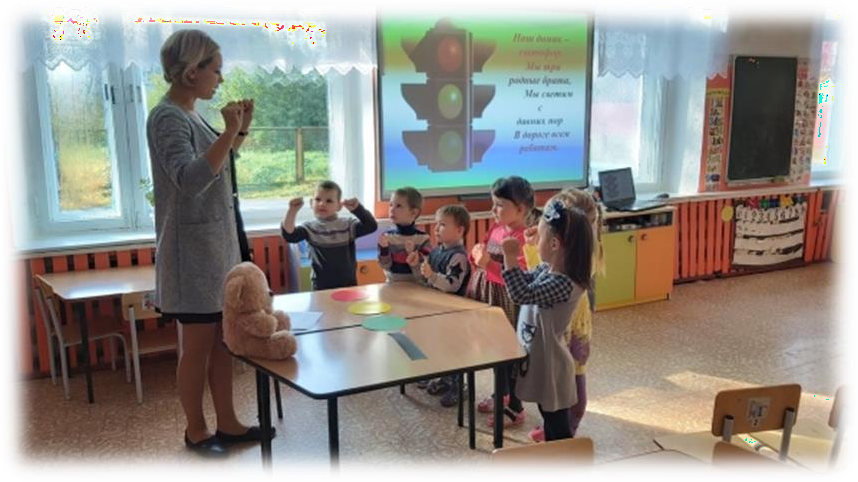 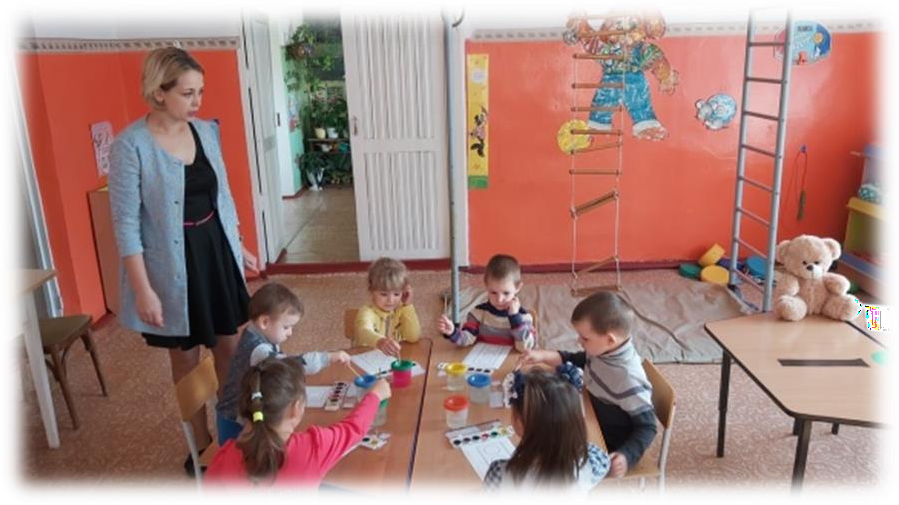 Раз, два, три, четыре, пять.(Разжимаем пальцы из кулака по одному, начиная с большого.)Вышли пальчики гулять.(Ритмично разжимаем и сжимаем все пальцы вместе.)Раз, два, три, четыре, пять.(Сжимаем по очереди, широко расставленные пальцы в кулак, начиная с мизинца.)В домик спрятались опять.(Ритмично сжимаем все пальцы вместе.)Воспитатель: Вот теперь, я точно уверенна, что у вас получатся оченькрасивые работы. Садимся за свои рабочие места и приступаем к выполнению работы, а точнее раскрасим - светофор.(Воспитатель раздает детям шаблоны с рисунком светофора, краски или цветные карандаши).Воспитатель: Молодцы ребята, какие красивые у вас получились светофорчики. А давайте вспомним, какие цвета мы использовали?Дети: Красный, желтый, зеленый. (ответ индивидуальный или хором)Воспитатель: Молодцы. Мы с вами говорили, можно ли ходить по дороге?Дети: Нет, по ней ездят машины.Воспитатель: А где мы можем переходить дорогу?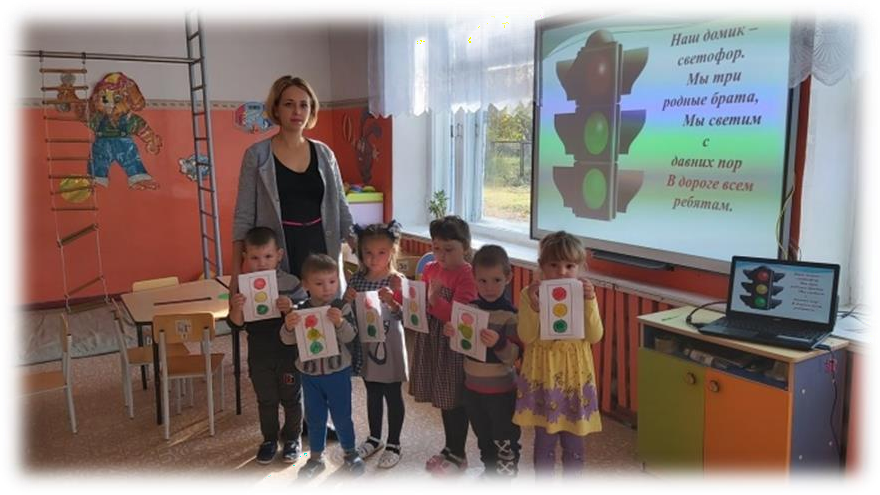 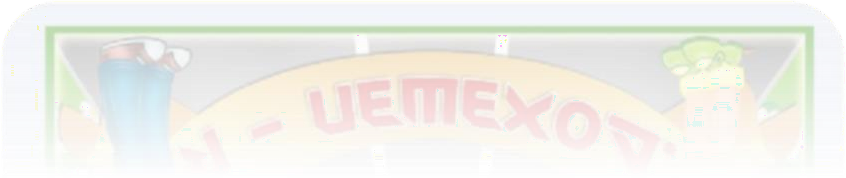 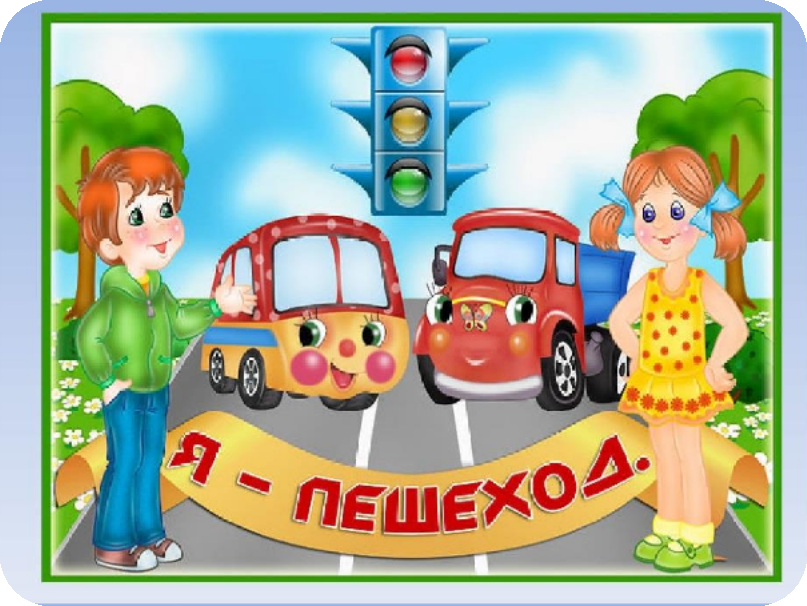 Дети: По пешеходному переходу. (ответ индивидуальный или хором)Воспитатель: А где могут ходить пешеходы?Дети: По тратуару.Воспитатель: Молодцы ребята. Мишка, надеюсь мы помогли тебе, и теперь ты будешь знать как правильно переходить дорогу?Мишка: Да, спасибо вам ребята, а сейчас мне пора, мама волноваться будет. Я пойду, до новых встреч…До свидания! (уходит)Дети: До свидания, Мишка!